										Inoa:										Lā: Pāhana WikiōHola papa:				In this project you will be creating a short dialogue in Hawaiian. A dialogue is a literary composition in the form of a conversation. This project will broaden your Hawaiian language vocabulary, strengthen your ability to use the Pepeke Henua pattern, Pepeke Painu pattern and help you become more familiar with technology (especially the tools in the iMovie application).   You will be working in a group composed of 2-3 students and have the privilege to choose your own group members. I do reserve the right to modify the group if I feel you are not working well with one another.  In choosing a group member, your best friend(s) may not be the best choice.  Choose those who are compatible and willing to work to complete the project (please remember, the whole group will share the grade).Below are guidelines for your group project and don’t forget, it shall be done entirely in the Hawaiian.  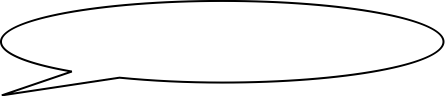                   E ʻōlelo Hawaiʻi kākou!!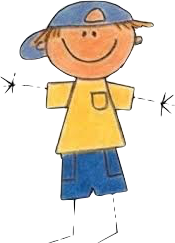 2-3 haumāna/groupTyped Dialogue prepared with presentation7 lines per individual group member (hint: use the attached form to help in formulating your discussion)4 examples of the Pepeke Henua pattern  2 examples of ʻAmi e pattern (proper grammar when addressing an individual)2 examples of Pepeke Painu (Action or QTC)Draft due date: ________________Due Date: _____________________Grading Rubric for Pāhana7530CompleteGenerally CompletePartially CompleteIncompleteMemorization and fluencyAll studentsʻ language flows similar to an English speakerOne or more studentsʻ language is somewhat choppy with breaks in between One or more studentsʻ language is choppy throughout the presentation One or more students language is not clear. Sentence StructureDialogue has all 4 examples of PH patter and 2 ʻami eDialogue is missing 1-2 patternsDialogue is missing 3-4 patternsDialogue is missing 5+ or has no pattern usagePronunciation of vocabulary No errors Few errors(1-2 mistakes)Some errors (3-4 mistakes)Many errors (5 or more)7 line minimum requirementEach member in the group has 7 lines1 or more group member only has 6 lines1 or more group members only has 5 lines1 or more group members has less than 5 lines Prepared ScriptStudents provide a typed, final draft of scriptScript is not typedScript is not not typed and hasn’t been reviewed by Kumu, draft needs workNo script is provided with presentationProps or bloopers extension to videoStudents provide a prop and create a bloopers extensionStudents include an extension but lacking a propStudents only provide a prop but no extensionNeither a prop or extension is provideExceedsThe Pepeke Henua pattern is used 6+ times during dialogueOr The Pepeke Painu pattern is used 4 times during dialogueThe Pepeke Henua pattern is used 6+ times during dialogueOr The Pepeke Painu pattern is used 4 times during dialogueThe Pepeke Henua pattern is used 6+ times during dialogueOr The Pepeke Painu pattern is used 4 times during dialogueThe Pepeke Henua pattern is used 6+ times during dialogueOr The Pepeke Painu pattern is used 4 times during dialogue